HWB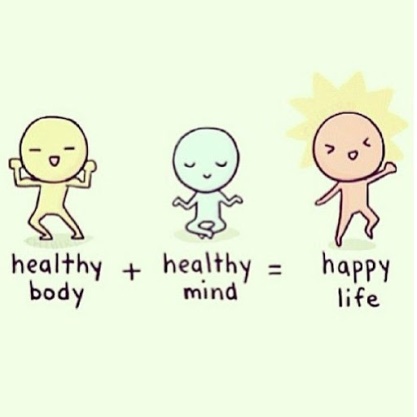 HWB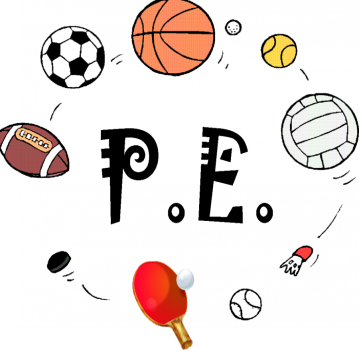 Friday Joke (last week’s answer – edam. It is the word MADE spelt backwards)Friday 8th May 08.05.20Daily Overview Your activities for today. Have fun!  Friday 8th May 08.05.20Daily Overview Your activities for today. Have fun!  Friday 8th May 08.05.20Daily Overview Your activities for today. Have fun!  Literacy – procedure writing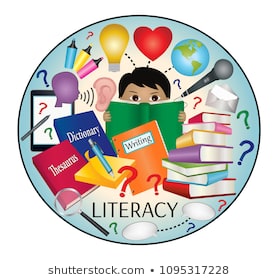 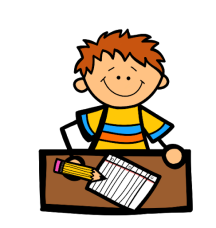 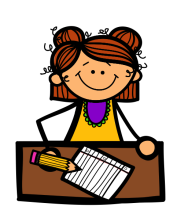 Literacy – procedure writingFriday Joke (last week’s answer – edam. It is the word MADE spelt backwards)Finish off FridayFinish off FridayFinish off FridayLiteracy – procedure writingLiteracy – procedure writingHave a great weekend!! 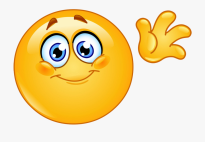 Have a great weekend!! Have a great weekend!! Meaningful May Set yourself a kindness mission. Give your time to help others. Who will you help today? Meaningful May Set yourself a kindness mission. Give your time to help others. Who will you help today? Help out at home Dust something in the house. Don’t have a fancy duster just use a cloth. 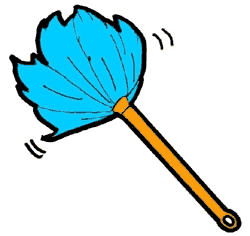 